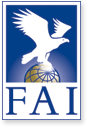 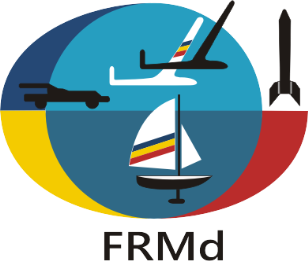      2019 FAI S EUROPEAN CHAMPIONSHIPSFOR SPACE MODELS FOR SENIORS AND JUNIORS  25th - 31th of August 2019, COSTESTI, BUZAU, ROMANIAPRELIMINARY ENTRY FORMNATIONAL AEROCLUB / FEDERATION OF ________________________________________CORESPONDANCE ADDRESS _____________________________________________________				_____________________________________________________                                                          _____________________________________________________                                                          _____________________________________________________                                                          _____________________________________________________				FAX:_______________________________                                                          EMAIL_____________________________				PHONE_____________________________NATIONAL TEAM		-      team manager_____________team manager’s assistant___________senior competitors__________junior competitors___________2017 European Champion senior_____2017 European Champion junior (if still junior)_____helpers____________________supporters_________________timekeeper_________________press representatives_________persons in hotel_____________TOTAL PERSONS______________Fill in and return to:		      FEDERATIA ROMANA DE MODELISMOP – 6, CP – 56BUCURESTI, ROMANIATEL/FAX:+40-31-805 7471E-mail: ioanaeu822@gmail.comPLEASE RETURN BY E-MAIL, MAIL OR FAX UNTIL the 20th of March 2019.SIGNATURE & STAMP OF NAC/FEDERATION_________________________________________DATE____________________________